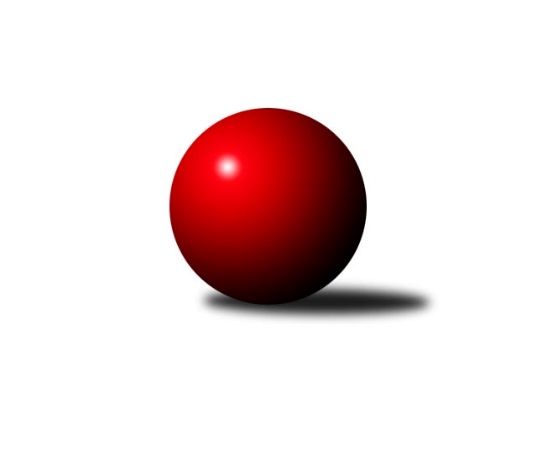 Č.2Ročník 2008/2009	25.5.2024 Meziokresní přebor-Bruntál, Opava 2008/2009Statistika 2. kolaTabulka družstev:		družstvo	záp	výh	rem	proh	skore	sety	průměr	body	plné	dorážka	chyby	1.	TJ Kovohutě Břidličná ˝D˝	2	2	0	0	18 : 2 	(11.0 : 5.0)	1595	4	1111	485	24.5	2.	TJ Opava ˝E˝	2	2	0	0	16 : 4 	(13.0 : 3.0)	1574	4	1103	471	41.5	3.	KK Minerva Opava ˝C˝	2	1	1	0	13 : 7 	(9.5 : 6.5)	1603	3	1095	508	19	4.	TJ Kovohutě Břidličná ˝C˝	1	1	0	0	8 : 2 	(4.0 : 4.0)	1481	2	1045	436	34	5.	TJ Světlá Hora ˝A˝	1	1	0	0	6 : 4 	(4.0 : 4.0)	1443	2	1065	378	57	6.	TJ Světlá Hora ˝B˝	2	1	0	1	10 : 10 	(8.0 : 8.0)	1554	2	1087	467	17.5	7.	TJ Horní Benešov ˝D˝	2	1	0	1	10 : 10 	(10.0 : 6.0)	1531	2	1095	436	37.5	8.	TJ  Krnov ˝C˝	2	1	0	1	9 : 11 	(7.0 : 9.0)	1514	2	1066	448	38.5	9.	TJ Jiskra Rýmařov ˝C˝	2	1	0	1	8 : 12 	(5.0 : 11.0)	1602	2	1134	469	29.5	10.	KK Minerva Opava ˝D˝	2	0	1	1	7 : 13 	(6.5 : 9.5)	1556	1	1121	435	34.5	11.	TJ Olympia Bruntál ˝A˝	2	0	0	2	7 : 13 	(6.0 : 10.0)	1426	0	1025	402	37.5	12.	TJ Opava ˝F˝	2	0	0	2	6 : 14 	(6.0 : 10.0)	1483	0	1082	401	21.5	13.	TJ Horní Benešov ˝F˝	2	0	0	2	2 : 18 	(6.0 : 10.0)	1473	0	1077	396	47.5Tabulka doma:		družstvo	záp	výh	rem	proh	skore	sety	průměr	body	maximum	minimum	1.	TJ Opava ˝E˝	1	1	0	0	8 : 2 	(7.0 : 1.0)	1659	2	1659	1659	2.	TJ Horní Benešov ˝D˝	1	1	0	0	8 : 2 	(6.0 : 2.0)	1640	2	1640	1640	3.	KK Minerva Opava ˝C˝	1	1	0	0	8 : 2 	(6.0 : 2.0)	1618	2	1618	1618	4.	TJ Kovohutě Břidličná ˝D˝	1	1	0	0	8 : 2 	(7.0 : 1.0)	1605	2	1605	1605	5.	TJ Kovohutě Břidličná ˝C˝	1	1	0	0	8 : 2 	(4.0 : 4.0)	1481	2	1481	1481	6.	TJ Jiskra Rýmařov ˝C˝	1	1	0	0	6 : 4 	(4.0 : 4.0)	1709	2	1709	1709	7.	TJ Světlá Hora ˝B˝	1	1	0	0	6 : 4 	(4.0 : 4.0)	1452	2	1452	1452	8.	KK Minerva Opava ˝D˝	1	0	1	0	5 : 5 	(4.5 : 3.5)	1588	1	1588	1588	9.	TJ Světlá Hora ˝A˝	0	0	0	0	0 : 0 	(0.0 : 0.0)	0	0	0	0	10.	TJ  Krnov ˝C˝	0	0	0	0	0 : 0 	(0.0 : 0.0)	0	0	0	0	11.	TJ Olympia Bruntál ˝A˝	1	0	0	1	3 : 7 	(2.0 : 6.0)	1445	0	1445	1445	12.	TJ Opava ˝F˝	2	0	0	2	6 : 14 	(6.0 : 10.0)	1483	0	1508	1457	13.	TJ Horní Benešov ˝F˝	1	0	0	1	0 : 10 	(4.0 : 4.0)	1474	0	1474	1474Tabulka venku:		družstvo	záp	výh	rem	proh	skore	sety	průměr	body	maximum	minimum	1.	TJ Kovohutě Břidličná ˝D˝	1	1	0	0	10 : 0 	(4.0 : 4.0)	1585	2	1585	1585	2.	TJ Opava ˝E˝	1	1	0	0	8 : 2 	(6.0 : 2.0)	1489	2	1489	1489	3.	TJ Světlá Hora ˝A˝	1	1	0	0	6 : 4 	(4.0 : 4.0)	1443	2	1443	1443	4.	TJ  Krnov ˝C˝	2	1	0	1	9 : 11 	(7.0 : 9.0)	1514	2	1542	1485	5.	KK Minerva Opava ˝C˝	1	0	1	0	5 : 5 	(3.5 : 4.5)	1588	1	1588	1588	6.	TJ Opava ˝F˝	0	0	0	0	0 : 0 	(0.0 : 0.0)	0	0	0	0	7.	TJ Kovohutě Břidličná ˝C˝	0	0	0	0	0 : 0 	(0.0 : 0.0)	0	0	0	0	8.	TJ Světlá Hora ˝B˝	1	0	0	1	4 : 6 	(4.0 : 4.0)	1655	0	1655	1655	9.	TJ Olympia Bruntál ˝A˝	1	0	0	1	4 : 6 	(4.0 : 4.0)	1407	0	1407	1407	10.	KK Minerva Opava ˝D˝	1	0	0	1	2 : 8 	(2.0 : 6.0)	1524	0	1524	1524	11.	TJ Jiskra Rýmařov ˝C˝	1	0	0	1	2 : 8 	(1.0 : 7.0)	1495	0	1495	1495	12.	TJ Horní Benešov ˝F˝	1	0	0	1	2 : 8 	(2.0 : 6.0)	1471	0	1471	1471	13.	TJ Horní Benešov ˝D˝	1	0	0	1	2 : 8 	(4.0 : 4.0)	1421	0	1421	1421Tabulka podzimní části:		družstvo	záp	výh	rem	proh	skore	sety	průměr	body	doma	venku	1.	TJ Kovohutě Břidličná ˝D˝	2	2	0	0	18 : 2 	(11.0 : 5.0)	1595	4 	1 	0 	0 	1 	0 	0	2.	TJ Opava ˝E˝	2	2	0	0	16 : 4 	(13.0 : 3.0)	1574	4 	1 	0 	0 	1 	0 	0	3.	KK Minerva Opava ˝C˝	2	1	1	0	13 : 7 	(9.5 : 6.5)	1603	3 	1 	0 	0 	0 	1 	0	4.	TJ Kovohutě Břidličná ˝C˝	1	1	0	0	8 : 2 	(4.0 : 4.0)	1481	2 	1 	0 	0 	0 	0 	0	5.	TJ Světlá Hora ˝A˝	1	1	0	0	6 : 4 	(4.0 : 4.0)	1443	2 	0 	0 	0 	1 	0 	0	6.	TJ Světlá Hora ˝B˝	2	1	0	1	10 : 10 	(8.0 : 8.0)	1554	2 	1 	0 	0 	0 	0 	1	7.	TJ Horní Benešov ˝D˝	2	1	0	1	10 : 10 	(10.0 : 6.0)	1531	2 	1 	0 	0 	0 	0 	1	8.	TJ  Krnov ˝C˝	2	1	0	1	9 : 11 	(7.0 : 9.0)	1514	2 	0 	0 	0 	1 	0 	1	9.	TJ Jiskra Rýmařov ˝C˝	2	1	0	1	8 : 12 	(5.0 : 11.0)	1602	2 	1 	0 	0 	0 	0 	1	10.	KK Minerva Opava ˝D˝	2	0	1	1	7 : 13 	(6.5 : 9.5)	1556	1 	0 	1 	0 	0 	0 	1	11.	TJ Olympia Bruntál ˝A˝	2	0	0	2	7 : 13 	(6.0 : 10.0)	1426	0 	0 	0 	1 	0 	0 	1	12.	TJ Opava ˝F˝	2	0	0	2	6 : 14 	(6.0 : 10.0)	1483	0 	0 	0 	2 	0 	0 	0	13.	TJ Horní Benešov ˝F˝	2	0	0	2	2 : 18 	(6.0 : 10.0)	1473	0 	0 	0 	1 	0 	0 	1Tabulka jarní části:		družstvo	záp	výh	rem	proh	skore	sety	průměr	body	doma	venku	1.	TJ Světlá Hora ˝B˝	0	0	0	0	0 : 0 	(0.0 : 0.0)	0	0 	0 	0 	0 	0 	0 	0 	2.	TJ Kovohutě Břidličná ˝D˝	0	0	0	0	0 : 0 	(0.0 : 0.0)	0	0 	0 	0 	0 	0 	0 	0 	3.	TJ Horní Benešov ˝D˝	0	0	0	0	0 : 0 	(0.0 : 0.0)	0	0 	0 	0 	0 	0 	0 	0 	4.	KK Minerva Opava ˝D˝	0	0	0	0	0 : 0 	(0.0 : 0.0)	0	0 	0 	0 	0 	0 	0 	0 	5.	TJ Horní Benešov ˝F˝	0	0	0	0	0 : 0 	(0.0 : 0.0)	0	0 	0 	0 	0 	0 	0 	0 	6.	TJ Olympia Bruntál ˝A˝	0	0	0	0	0 : 0 	(0.0 : 0.0)	0	0 	0 	0 	0 	0 	0 	0 	7.	TJ Opava ˝F˝	0	0	0	0	0 : 0 	(0.0 : 0.0)	0	0 	0 	0 	0 	0 	0 	0 	8.	TJ Světlá Hora ˝A˝	0	0	0	0	0 : 0 	(0.0 : 0.0)	0	0 	0 	0 	0 	0 	0 	0 	9.	TJ Jiskra Rýmařov ˝C˝	0	0	0	0	0 : 0 	(0.0 : 0.0)	0	0 	0 	0 	0 	0 	0 	0 	10.	TJ  Krnov ˝C˝	0	0	0	0	0 : 0 	(0.0 : 0.0)	0	0 	0 	0 	0 	0 	0 	0 	11.	TJ Kovohutě Břidličná ˝C˝	0	0	0	0	0 : 0 	(0.0 : 0.0)	0	0 	0 	0 	0 	0 	0 	0 	12.	TJ Opava ˝E˝	0	0	0	0	0 : 0 	(0.0 : 0.0)	0	0 	0 	0 	0 	0 	0 	0 	13.	KK Minerva Opava ˝C˝	0	0	0	0	0 : 0 	(0.0 : 0.0)	0	0 	0 	0 	0 	0 	0 	0 Zisk bodů pro družstvo:		jméno hráče	družstvo	body	zápasy	v %	dílčí body	sety	v %	1.	Tomáš Valíček 	TJ Opava ˝E˝ 	4	/	2	(100%)		/		(%)	2.	Martin Chalupa 	KK Minerva Opava ˝C˝ 	4	/	2	(100%)		/		(%)	3.	Petr Slanina 	KK Minerva Opava ˝C˝ 	4	/	2	(100%)		/		(%)	4.	Tomáš Janalík 	TJ Olympia Bruntál ˝A˝ 	4	/	2	(100%)		/		(%)	5.	Jiří Chylík 	TJ  Krnov ˝C˝ 	4	/	2	(100%)		/		(%)	6.	Pavla Hendrychová 	TJ Opava ˝E˝ 	4	/	2	(100%)		/		(%)	7.	Petr Domčík 	TJ Světlá Hora ˝B˝ 	4	/	2	(100%)		/		(%)	8.	Josef Václavík 	TJ Kovohutě Břidličná ˝D˝ 	4	/	2	(100%)		/		(%)	9.	Karel Michalka 	TJ Opava ˝F˝ 	4	/	2	(100%)		/		(%)	10.	Pavel Přikryl 	TJ Světlá Hora ˝B˝ 	4	/	2	(100%)		/		(%)	11.	Jaromír Čech 	TJ  Krnov ˝C˝ 	2	/	1	(100%)		/		(%)	12.	Jaromír Hendrych 	TJ Opava ˝E˝ 	2	/	1	(100%)		/		(%)	13.	Jaroslav Zelinka 	TJ Kovohutě Břidličná ˝C˝ 	2	/	1	(100%)		/		(%)	14.	František Ocelák 	TJ Světlá Hora ˝A˝ 	2	/	1	(100%)		/		(%)	15.	Michal Blažek 	TJ Horní Benešov ˝F˝ 	2	/	1	(100%)		/		(%)	16.	Ota Pidima 	TJ Kovohutě Břidličná ˝D˝ 	2	/	1	(100%)		/		(%)	17.	Pavel Vládek 	TJ Kovohutě Břidličná ˝D˝ 	2	/	1	(100%)		/		(%)	18.	Vladimír Hromádko 	TJ Světlá Hora ˝A˝ 	2	/	1	(100%)		/		(%)	19.	Pavel Dvořák 	TJ Světlá Hora ˝A˝ 	2	/	1	(100%)		/		(%)	20.	Petr Dankovič 	TJ Horní Benešov ˝D˝ 	2	/	1	(100%)		/		(%)	21.	Lukáš Janalík 	TJ Olympia Bruntál ˝A˝ 	2	/	1	(100%)		/		(%)	22.	Martin Čipel 	TJ Kovohutě Břidličná ˝D˝ 	2	/	1	(100%)		/		(%)	23.	Pavel Vládek 	TJ Kovohutě Břidličná ˝D˝ 	2	/	1	(100%)		/		(%)	24.	Pavel Veselka 	TJ Kovohutě Břidličná ˝C˝ 	2	/	1	(100%)		/		(%)	25.	Anna Dosedělová 	TJ Kovohutě Břidličná ˝C˝ 	2	/	1	(100%)		/		(%)	26.	Pavel Jašek 	TJ Opava ˝E˝ 	2	/	2	(50%)		/		(%)	27.	Miloslav  Petrů 	TJ Horní Benešov ˝D˝ 	2	/	2	(50%)		/		(%)	28.	Zdeňka Habartová 	TJ Horní Benešov ˝D˝ 	2	/	2	(50%)		/		(%)	29.	David Láčík 	TJ Horní Benešov ˝D˝ 	2	/	2	(50%)		/		(%)	30.	David Stromský 	KK Minerva Opava ˝C˝ 	2	/	2	(50%)		/		(%)	31.	Michal Ihnát 	TJ Jiskra Rýmařov ˝C˝ 	2	/	2	(50%)		/		(%)	32.	Miloslav Slouka 	TJ Jiskra Rýmařov ˝C˝ 	2	/	2	(50%)		/		(%)	33.	Jan Strnadel 	KK Minerva Opava ˝D˝ 	2	/	2	(50%)		/		(%)	34.	Jaroslav Doseděl 	TJ Kovohutě Břidličná ˝D˝ 	2	/	2	(50%)		/		(%)	35.	Jiří Holáň 	KK Minerva Opava ˝D˝ 	2	/	2	(50%)		/		(%)	36.	Hana Heiserová 	KK Minerva Opava ˝D˝ 	2	/	2	(50%)		/		(%)	37.	Marek Hampl 	TJ Jiskra Rýmařov ˝C˝ 	2	/	2	(50%)		/		(%)	38.	Petr Vaněk 	TJ  Krnov ˝C˝ 	1	/	1	(50%)		/		(%)	39.	Josef Novotný 	TJ Olympia Bruntál ˝A˝ 	1	/	1	(50%)		/		(%)	40.	Josef Provaz 	TJ Světlá Hora ˝B˝ 	0	/	1	(0%)		/		(%)	41.	Michaela Kuková 	TJ Horní Benešov ˝F˝ 	0	/	1	(0%)		/		(%)	42.	Martin Chalupa ml. 	KK Minerva Opava ˝C˝ 	0	/	1	(0%)		/		(%)	43.	Beáta Jašková 	TJ Opava ˝E˝ 	0	/	1	(0%)		/		(%)	44.	Jitka Kovalová 	TJ  Krnov ˝C˝ 	0	/	1	(0%)		/		(%)	45.	Anna Novosadová 	TJ  Krnov ˝C˝ 	0	/	1	(0%)		/		(%)	46.	Jan Přikryl 	TJ Světlá Hora ˝A˝ 	0	/	1	(0%)		/		(%)	47.	Olga Kiziridisová 	TJ Olympia Bruntál ˝A˝ 	0	/	1	(0%)		/		(%)	48.	Stanislav Troják 	KK Minerva Opava ˝C˝ 	0	/	1	(0%)		/		(%)	49.	Lubomír Khýr 	TJ Kovohutě Břidličná ˝C˝ 	0	/	1	(0%)		/		(%)	50.	Richard Janalík 	TJ Olympia Bruntál ˝A˝ 	0	/	1	(0%)		/		(%)	51.	Rostislav Lužný 	TJ Světlá Hora ˝B˝ 	0	/	1	(0%)		/		(%)	52.	Miroslav Petřek st.	TJ Horní Benešov ˝D˝ 	0	/	1	(0%)		/		(%)	53.	Vladislav Kobelár 	TJ Opava ˝F˝ 	0	/	2	(0%)		/		(%)	54.	Marta Andrejčáková 	KK Minerva Opava ˝D˝ 	0	/	2	(0%)		/		(%)	55.	Zdeňka Kubáčová 	TJ Olympia Bruntál ˝A˝ 	0	/	2	(0%)		/		(%)	56.	Vilibald Marker 	TJ Opava ˝F˝ 	0	/	2	(0%)		/		(%)	57.	Kristýna Krpcová 	TJ Horní Benešov ˝F˝ 	0	/	2	(0%)		/		(%)	58.	Miroslav Langer 	TJ Světlá Hora ˝B˝ 	0	/	2	(0%)		/		(%)	59.	Lucie Fadrná 	TJ Horní Benešov ˝F˝ 	0	/	2	(0%)		/		(%)	60.	Jaroslav Lakomý 	TJ  Krnov ˝C˝ 	0	/	2	(0%)		/		(%)	61.	Zdeněk Žanda 	TJ Horní Benešov ˝F˝ 	0	/	2	(0%)		/		(%)	62.	Štěpán Charník 	TJ Jiskra Rýmařov ˝C˝ 	0	/	2	(0%)		/		(%)	63.	Ondra Bednář 	TJ Opava ˝F˝ 	0	/	2	(0%)		/		(%)Průměry na kuželnách:		kuželna	průměr	plné	dorážka	chyby	výkon na hráče	1.	KK Jiskra Rýmařov, 1-4	1682	1166	516	12.0	(420.5)	2.	Minerva Opava, 1-2	1566	1097	468	27.5	(391.6)	3.	 Horní Benešov, 1-4	1555	1115	440	38.5	(388.9)	4.	TJ Opava, 1-4	1516	1088	427	37.2	(379.1)	5.	TJ Kovohutě Břidličná, 1-2	1500	1067	433	32.8	(375.1)	6.	KK Pepino Bruntál, 1-2	1465	1047	418	41.0	(366.3)	7.	TJ Světlá Hora, 1-4	1429	1006	423	32.5	(357.4)Nejlepší výkony na kuželnách:KK Jiskra Rýmařov, 1-4TJ Jiskra Rýmařov ˝C˝	1709	1. kolo	Pavel Přikryl 	TJ Světlá Hora ˝B˝	440	1. koloTJ Světlá Hora ˝B˝	1655	1. kolo	Miloslav Slouka 	TJ Jiskra Rýmařov ˝C˝	433	1. kolo		. kolo	Marek Hampl 	TJ Jiskra Rýmařov ˝C˝	431	1. kolo		. kolo	Michal Ihnát 	TJ Jiskra Rýmařov ˝C˝	430	1. kolo		. kolo	Petr Domčík 	TJ Světlá Hora ˝B˝	430	1. kolo		. kolo	Miroslav Langer 	TJ Světlá Hora ˝B˝	429	1. kolo		. kolo	Štěpán Charník 	TJ Jiskra Rýmařov ˝C˝	415	1. kolo		. kolo	Rostislav Lužný 	TJ Světlá Hora ˝B˝	356	1. koloMinerva Opava, 1-2KK Minerva Opava ˝C˝	1618	2. kolo	Michal Blažek 	TJ Horní Benešov ˝F˝	427	2. koloKK Minerva Opava ˝C˝	1588	1. kolo	David Stromský 	KK Minerva Opava ˝C˝	416	2. koloKK Minerva Opava ˝D˝	1588	1. kolo	Jan Strnadel 	KK Minerva Opava ˝D˝	416	1. koloTJ Horní Benešov ˝F˝	1471	2. kolo	Petr Slanina 	KK Minerva Opava ˝C˝	413	2. kolo		. kolo	Martin Chalupa 	KK Minerva Opava ˝C˝	411	1. kolo		. kolo	Petr Slanina 	KK Minerva Opava ˝C˝	406	1. kolo		. kolo	Marta Andrejčáková 	KK Minerva Opava ˝D˝	400	1. kolo		. kolo	Martin Chalupa 	KK Minerva Opava ˝C˝	400	2. kolo		. kolo	Jiří Holáň 	KK Minerva Opava ˝D˝	397	1. kolo		. kolo	David Stromský 	KK Minerva Opava ˝C˝	397	1. kolo Horní Benešov, 1-4TJ Horní Benešov ˝D˝	1640	2. kolo	Miloslav  Petrů 	TJ Horní Benešov ˝D˝	458	2. koloTJ Kovohutě Břidličná ˝D˝	1585	1. kolo	Zdeňka Habartová 	TJ Horní Benešov ˝D˝	424	2. koloKK Minerva Opava ˝D˝	1524	2. kolo	Josef Václavík 	TJ Kovohutě Břidličná ˝D˝	409	1. koloTJ Horní Benešov ˝F˝	1474	1. kolo	Pavel Vládek 	TJ Kovohutě Břidličná ˝D˝	407	1. kolo		. kolo	Zdeněk Žanda 	TJ Horní Benešov ˝F˝	403	1. kolo		. kolo	Jaroslav Doseděl 	TJ Kovohutě Břidličná ˝D˝	393	1. kolo		. kolo	Jan Strnadel 	KK Minerva Opava ˝D˝	390	2. kolo		. kolo	Petr Dankovič 	TJ Horní Benešov ˝D˝	389	2. kolo		. kolo	Jiří Holáň 	KK Minerva Opava ˝D˝	387	2. kolo		. kolo	Marta Andrejčáková 	KK Minerva Opava ˝D˝	382	2. koloTJ Opava, 1-4TJ Opava ˝E˝	1659	2. kolo	Jaromír Hendrych 	TJ Opava ˝E˝	435	2. koloTJ  Krnov ˝C˝	1542	2. kolo	Tomáš Valíček 	TJ Opava ˝E˝	424	2. koloTJ Opava ˝F˝	1508	2. kolo	František Ocelák 	TJ Světlá Hora ˝A˝	421	2. koloTJ Opava ˝E˝	1489	1. kolo	Pavla Hendrychová 	TJ Opava ˝E˝	413	2. koloTJ Opava ˝F˝	1457	1. kolo	Jaroslav Lakomý 	TJ  Krnov ˝C˝	412	2. koloTJ Světlá Hora ˝A˝	1443	2. kolo	Pavel Jašek 	TJ Opava ˝E˝	401	1. kolo		. kolo	Karel Michalka 	TJ Opava ˝F˝	398	2. kolo		. kolo	Jiří Chylík 	TJ  Krnov ˝C˝	395	2. kolo		. kolo	Pavel Jašek 	TJ Opava ˝E˝	387	2. kolo		. kolo	Vilibald Marker 	TJ Opava ˝F˝	386	1. koloTJ Kovohutě Břidličná, 1-2TJ Kovohutě Břidličná ˝D˝	1605	2. kolo	Michal Ihnát 	TJ Jiskra Rýmařov ˝C˝	412	2. koloTJ Jiskra Rýmařov ˝C˝	1495	2. kolo	Jaroslav Doseděl 	TJ Kovohutě Břidličná ˝D˝	405	2. koloTJ Kovohutě Břidličná ˝C˝	1481	1. kolo	Pavel Vládek 	TJ Kovohutě Břidličná ˝D˝	403	2. koloTJ Horní Benešov ˝D˝	1421	1. kolo	Ota Pidima 	TJ Kovohutě Břidličná ˝D˝	401	2. kolo		. kolo	Josef Václavík 	TJ Kovohutě Břidličná ˝D˝	396	2. kolo		. kolo	David Láčík 	TJ Horní Benešov ˝D˝	386	1. kolo		. kolo	Pavel Veselka 	TJ Kovohutě Břidličná ˝C˝	384	1. kolo		. kolo	Lubomír Khýr 	TJ Kovohutě Břidličná ˝C˝	380	1. kolo		. kolo	Miloslav Slouka 	TJ Jiskra Rýmařov ˝C˝	375	2. kolo		. kolo	Marek Hampl 	TJ Jiskra Rýmařov ˝C˝	363	2. koloKK Pepino Bruntál, 1-2TJ  Krnov ˝C˝	1485	1. kolo	Jaromír Čech 	TJ  Krnov ˝C˝	394	1. koloTJ Olympia Bruntál ˝A˝	1445	1. kolo	Petr Vaněk 	TJ  Krnov ˝C˝	374	1. kolo		. kolo	Josef Novotný 	TJ Olympia Bruntál ˝A˝	374	1. kolo		. kolo	Richard Janalík 	TJ Olympia Bruntál ˝A˝	374	1. kolo		. kolo	Tomáš Janalík 	TJ Olympia Bruntál ˝A˝	369	1. kolo		. kolo	Jaroslav Lakomý 	TJ  Krnov ˝C˝	368	1. kolo		. kolo	Jiří Chylík 	TJ  Krnov ˝C˝	349	1. kolo		. kolo	Zdeňka Kubáčová 	TJ Olympia Bruntál ˝A˝	328	1. koloTJ Světlá Hora, 1-4TJ Světlá Hora ˝B˝	1452	2. kolo	Pavel Přikryl 	TJ Světlá Hora ˝B˝	403	2. koloTJ Olympia Bruntál ˝A˝	1407	2. kolo	Tomáš Janalík 	TJ Olympia Bruntál ˝A˝	393	2. kolo		. kolo	Petr Domčík 	TJ Světlá Hora ˝B˝	376	2. kolo		. kolo	Zdeňka Kubáčová 	TJ Olympia Bruntál ˝A˝	367	2. kolo		. kolo	Lukáš Janalík 	TJ Olympia Bruntál ˝A˝	349	2. kolo		. kolo	Miroslav Langer 	TJ Světlá Hora ˝B˝	337	2. kolo		. kolo	Josef Provaz 	TJ Světlá Hora ˝B˝	336	2. kolo		. kolo	Olga Kiziridisová 	TJ Olympia Bruntál ˝A˝	298	2. koloČetnost výsledků:	8.0 : 2.0	5x	6.0 : 4.0	2x	5.0 : 5.0	1x	4.0 : 6.0	1x	3.0 : 7.0	1x	2.0 : 8.0	1x	0.0 : 10.0	1x